ΕΠ.Α.Σ. – ΤΟΜΕΑΣ ΑΓΩΝΩΝ                                                                                      Πληροφορίες:  Φωτεινή ΚασίδηΤηλ. :  211-18.77.735E-mail: competition@segas.gr=======================	Αθήνα, 9 Σεπτεμβρίου  2020Αριθμ. Πρωτ:  	Προς:Ε.Α.Σ – Τ.Ε. Σ.Ε.Γ.Α.Σ.(Για ενημέρωση σωματείων)======================    ΕΠΙΚΑΙΡΟΠΟΙΗΣΗ ΠΡΟΚΗΡΥΞΗΣ No2 / 9.09.2020Από τον Σ.Ε.Γ.Α.Σ.  προκηρύσσεται ο ΗμιΜαραθώνιος Δρόμος Ανδρών – Γυναικών, αγώνισμα τoυ Πανελληνίου Πρωταθλήματος Α/Γ  έτους 2020, που θα διεξαχθεί στο Ολυμπιακό Κωπηλατοδρόμιο του Σχινιά με τους παρακάτω όρους:1. ΗΜΕΡΟΜΗΝΙΑ ΔΙΕΞΑΓΩΓΗΣΟ αγώνας θα διεξαχθεί  στο Ολυμπιακό Κωπηλατοδρόμιο Σχινιά Μαραθώνα (Ελληνικά Τουριστικά Ακίνητα Α.Ε.) την Κυριακή  20 Σεπτεμβρίου 2020  με ώρες εκκίνησης: για  τους  Άνδρες στις 7:30 και  για  τις  Γυναίκες στις 07:40.2. ΔΗΛΩΣΕΙΣ ΣΥΜΜΕΤΟΧΗΣ2.1  Οι δηλώσεις συμμετοχής πρέπει να σταλούν αποκλειστικά και μόνο με email μέχρι τη  Δευτέρα 14 Σεπτεμβρίου 2020 και ώρα 14:00 στον Σ.Ε.Γ.Α.Σ. στην ηλεκτρονική διεύθυνση entries@segas.gr.  Μετά την παρέλευση αυτής της προθεσμίας δεν θα γίνεται δεκτή καμία δήλωση συμμετοχής.Σημείωση: Σε περίπτωση προβλήματος θα πρέπει να επικοινωνήσετε με την κ. Φωτεινή Κασίδη, στο τηλέφωνο 211-18.77.735.2.2 Η υποβολή της δήλωσης θα γίνεται αποκλειστικά ηλεκτρονικά στη συνημμένη φόρμα εγγραφής (Excel) που έχει αναρτηθεί στο site της Ομοσπονδίας, www.segas.gr (προσοχή! όχι σε μορφή pdf ή άλλη).2.3 Ταυτόχρονα με την υποβολή της δήλωσης συμμετοχής το σωματείο δηλώνει ΑΝΕΠΙΦΥΛΑΚΤΑ ότι αποδέχεται τους όρους της Γενικής και Ειδικής  Προκήρυξης του Πρωταθλήματος και την εφαρμογή των Κανονισμών του Σ.Ε.Γ.Α.Σ.ΠΡΟΣΟΧΗ: Όλα  τα  στοιχεία   που αναφέρονται στη συνημμένη δήλωση συμμετοχής θα  πρέπει  να  είναι  πλήρως συμπληρωμένα.3. ΔΙΚΑΙΩΜΑ ΣΥΜΜΕΤΟΧΗΣΣτον αγώνα αυτό του Πανελληνίου Πρωταθλήματος δικαίωμα συμμετοχής έχουν μόνο αθλητές – αθλήτριες που ανήκουν οπωσδήποτε στη δύναμη των Σωματείων – Μελών του Σ.Ε.Γ.Α.Σ., σύμφωνα με την τελευταία Υπουργική  Απόφαση   «Περί εγγραφής αθλητών».4. ΗΛΙΚΙΕΣΔικαίωμα συμμετοχής στον  ΗμιΜαραθώνιο Δρόμο Α/Γ  του Πανελληνίου  Πρωταθλήματος 2020 έχουν οι αθλητές-αθλήτριες, που έχουν γεννηθεί το 2000  και οι μεγαλύτεροι-μεγαλύτερες.  5. ΟΡΙΑ  ΣΥΜΜΕΤΟΧΗΣ  5.1 Για την φετινή αγωνιστική περίοδο για την πρόκριση στο Πανελλήνιο Πρωτάθλημα στο αγώνισμα του ΗμιΜαραθωνίου Δρόμου, θα ισχύσουν:τα όρια πρόκρισης που προβλέπονται για το αγώνισμα καθώς και ανώτατος αριθμός συμμετοχής Τα όρια πρόκρισης αναφέρονται παρακάτω και ο ανώτατος αριθμός συμμετοχής ανέρχεται στους 80 αθλητές και αθλήτριες δηλ. 50 Άνδρες και 30 Γυναίκες.Η τελική επιλογή των συμμετεχόντων αθλητών – τριών θα γίνει από την επιτροπή Αθλητικού Σχεδιασμού (ΕΠΑΣ) του ΣΕΓΑΣ. Δικαίωμα δήλωσης συμμετοχής και υποψηφιότητας για επιλογή έχουν ΜΟΝΟ οι αθλητές-τριες που έχουν επιτύχει καλύτερες επιδόσεις, τα  τρία (3) τελευταία χρόνια  2017 - 2018 – 2019, σε ένα από τα αγωνίσματα που αναφέρονται παρακάτω:5.1.1 ΗμιΜαραθώνιο5.1.2 Μαραθώνιο5.1.3 Αγώνες 10χλμ.5.2 Οι αναγραφόμενες επιδόσεις θα πρέπει να έχουν επιτευχθεί σε αγωνιστικές διαδρομές σε Ελλάδα ή εξωτερικό που είναι μετρημένες και πιστοποιημένες από World Athletics /ΑIMS και ΣΕΓΑΣ. 5.3 Οι αγωνιστικές διαδρομές στην Ελλάδα που οι επιδόσεις των συμμετεχόντων δρομέων επιτρέπουν τη συμμετοχής τους στο Πανελλήνιο Πρωτάθλημα ΗμιΜαραθωνίου αναφέρονται στον συνημμένο Πίνακα Β’.Σε περίπτωση επίτευξης επίδοσης σε αγώνα του εξωτερικού θα πρέπει επιπλέον να επισυνάπτεται βεβαίωση της διοργάνωσης ή απόσπασμα από τα επίσημα αποτελέσματα.5.4 Στο ηλεκτρονικό έντυπο δήλωσης θα πρέπει να αναφέρεται με σαφήνεια και ευκρίνεια η ακριβής επίδοση, το έτος επίτευξης (μόνο αν έχει επιτευχθεί στην τριετία 2018-2019-2020) και ο τόπος/διοργάνωσης για να ελεγχθεί. Σε περίπτωση επίτευξης της επίδοσης σε αγώνα του εξωτερικού θα πρέπει να επισυνάπτεται για περαιτέρω έλεγχο το επίσημο πιστοποιητικό ή βεβαίωση της διοργάνωσης.5.5 Για τους αθλητές – αθλήτριες που πρόκειται να συμμετάσχουν για πρώτη φορά σε ΗμιΜαραθώνιο Δρόμο θα πρέπει να έχουν αποδεδειγμένη συμμετοχή τουλάχιστον σε ένα από τα Πανελλήνια Πρωταθλήματα Α/Γ, Κ23, Κ20  στα αγωνίσματα των 5.000 ή 10.000μ. κατά την τριετία 2018-2020.6. ΣΥΜΜΕΤΟΧΗ ΧΩΡΙΣ ΟΡΙΟ (Χ.Ο.)Κανένας αθλητής – αθλήτρια και για κανένα λόγο ΔΕΝ ΕΧΕΙ ΔΙΚΑΙΩΜΑ να δηλωθεί και να συμμετέχει εάν δεν έχει πετύχει τα όρια συμμετοχής και σύμφωνα με όσα αναφέρονται παραπάνω στην παράγραφο 5.7. ΒΑΘΜΟΛΟΓΙΑ7.1 Στον ΗμιΜαραθώνιο Δρόμο βαθμολογούνται οι δέκα έξι  (16) πρώτοι - πρώτες με την κλίμακα 13-11-10-9-8-7-6-5-4-3-2-1-1-1-1-1, με την προϋπόθεση να επιτύχουν στον αγώνα τα όρια βαθμολόγησης, που είναι:Ανδρών: 1:32.00                               Γυναικών: 2:00.007.2 Οι αθλητές – αθλήτριες, που θα λάβουν μέρος σε αυτόν τον ΗμιΜαραθώνιο Δρόμο, εξαντλούν το ένα από τα ατομικά αγωνίσματα, που θα έχουν δικαίωμα συμμετοχής   στο αντίστοιχο  Πανελλήνιο Πρωτάθλημα Ανδρών – Γυναικών  έτους  2020.8. ΕΠΑΘΛΑ8.1 Στον πρώτο νικητή – νικήτρια του ΗμιΜαραθωνίου Δρόμου θα απονεμηθούν κύπελλο – μετάλλιο Πανελληνιονίκη επίχρυσο και δίπλωμα, στον δεύτερο – δεύτερη μετάλλιο Πανελληνιονίκη επάργυρο και δίπλωμα και στον τρίτο – τρίτη μετάλλιο Πανελληνιονίκη χάλκινο και δίπλωμα.8.2 Ειδικό κίνητροΣε περίπτωση επίτευξης επίδοσης κάτω από 1ω06’.00 για Άνδρες και κάτω από 1ω15’.00 για Γυναίκες θα δίνεται το χρηματικό έπαθλο των 500 Ευρώ.Επίσης, σε περίπτωση επίτευξης Πανελλήνιας επίδοσης (σημ.: 1ω03.04 Ανδρών & 1ω11.52 Γυναικών), στο παραπάνω ποσό θα προστίθενται επιπλέον 1.000 Ευρώ9. ΟΙΚΟΝΟΜΙΚΑ:9.1 Στα σωματεία των αθλητών – αθλητριών που θα καταλάβουν μία από τις 5 πρώτες θέσεις της κατάταξης θα υπολογιστούν ως έξοδα μετακίνησης τα ποσά που αναφέρονται στον συνημμένο Πίνακα Α΄.9.2 Για τους αθλητές – αθλήτριες που θα καταλάβουν μία από τις θέσεις 6-10 θα υπολογισθεί το ½ των χρηματικών ποσών.9.3 Επίσης  θα υπολογισθούν τα αντίστοιχα (100%) ποσά σε έναν συνοδό από κάθε σωματείο εφόσον  έστω και ένας αθλητής – αθλήτριά του κατέλαβε μία από τις  5 πρώτες  θέσεις  της  κατάταξης ή έναν συνοδό από κάθε σωματείο, αλλά με το 50% του αντίστοιχου χρηματικού ποσού, εφ’ όσον έστω και ένας αθλητής – αθλήτριά του κατέλαβε μία από τις  θέσεις  6η – 10η  της  κατάταξης.9.4 Για όλες τις παραπάνω περιπτώσεις (9.1 - 9.2 – 9.3) οι αθλητές – αθλήτριες θα πρέπει να έχουν επιτύχει, εκτός από την θέση κατάταξης και τα όρια βαθμολόγησης.9.5 Τα σωματεία θα πρέπει να στείλουν τα γραμμάτια είσπραξης στον Σ.Ε.Γ.Α.Σ. το συντομότερο δυνατόν και σε κάθε περίπτωση το αργότερο μέχρι το τέλος του τρέχοντος έτους, σε διαφορετική περίπτωση δεν θα καταβάλλονται τα έξοδα μετακίνησης των σωματείων.10. ΓΕΝΙΚΕΣ ΔΙΑΤΑΞΕΙΣ10.1 Οι αθλητές – αθλήτριες θα παραλάβουν τους αριθμούς τους την ημέρα του αγώνα από τoν χώρο που θα έχει οριστεί στην εγκατάσταση του Ολυμπιακού Κωπηλατοδρόμιου.10.2 Οι αθλητές για να παραλάβουν τον αριθμό θα πρέπει να προσκομίζουν ΑΠΑΡΑΙΤΗΤΑ ΤΟ ΔΕΛΤΙΟ ΑΘΛΗΤΙΚΗΣ ΙΔΙΟΤΗΤΑΣ ΚΑΘΩΣ ΚΑΙ ΤΗΝ ΚΑΡΤΑ ΥΓΕΙΑΣ ΑΘΛΗΤΗ, θεωρημένη σύμφωνα με την ισχύουσα νομοθεσία, για να ελεγχθούν από τους υπευθύνους. Σε αντίθετη περίπτωση   ΔΕΝ  ΘΑ  ΓΙΝΕΙ  ΔΕΚΤΗ  Η  ΣΥΜΜΕΤΟΧΗ.10.3 Παράδοση ιατρικής βεβαίωσηςΓια τη συμμετοχή των αθλητριών και αθλητών θα απαιτείται  και πρόσφατη (το πολύ 2 ημέρες πριν τον Αγώνα) ιατρική βεβαίωση ότι δεν έχουν κάποιο από τα συμπτώματα που χαρακτηρίζουν την COVID-19 ή αρνητικό τεστ για τον κορονοϊό, που θα έχει πραγματοποιηθεί μέσα σε 48 ώρες πριν τη διεξαγωγή του αγωνίσματος. Το αποδεικτικό αυτό οι αθλητές-τριες θα το παραδίδουν στους υπεύθυνους της Αίθουσας Κλήσης κατά τη διάρκεια της δήλωσης της παρουσίας τους. 10.4 Όλοι οι αθλητές – αθλήτριες, που μετέχουν στο Πανελλήνιο Πρωτάθλημα επιτρέπεται να τροφοδοτούνται ΜΟΝΟ από τους προκαθορισμένους  από τη διοργάνωση σταθμούς τροφοδοσίας στην αγωνιστική διαδρομή. Οποιαδήποτε άλλη τροφοδοσία σε οποιοδήποτε άλλο σημείο της διαδρομής από οποιοδήποτε άλλο άτομο (π.χ. προπονητή, συνοδό ή άλλο πρόσωπο) θα επιφέρει ακύρωση του αθλητή-αθλήτριας που θα υποπέσει στο παράπτωμα από τους κριτές, σύμφωνα με τους διεθνείς κανονισμούς.10.5 Κάθε αθλητής – αθλήτρια θα λαμβάνει έναν (1) προσωπικό αριθμό και ο οποίος θα πρέπει να τοποθετείται στο μπροστινό μέρος της αγωνιστικής ενδυμασίας.Οι αριθμοί συμμετοχής πρέπει να συγκρατούνται με τις 4 παραμάνες, μία σε κάθε γωνία, με τέτοιο τρόπο ώστε να μην πέφτουν και, επιπλέον, πρέπει να τοποθετούνται με τέτοιο τρόπο ώστε να είναι απολύτως ορατοί  κατά τη διάρκεια του αγώνα.Ο αριθμός συμμετοχής είναι αυστηρά προσωπικός, δεν μεταβιβάζεται και δεν αλλοιώνεται με οποιοδήποτε τρόπο (κοπή, επικολλήσεις, παραμόρφωση κ.ά.). Όλοι οι αθλητές – αθλήτριες πρέπει να φέρουν εμφανώς τον αριθμό τους (bib number) στο στήθος, αναλλοίωτο, όπως τους παραδίδεται από την Ο.Ε. Οποιαδήποτε αλλοίωση (πρόσθετη αναγραφή, παραποίηση, δίπλωση, κοπή κλπ.) του αριθμού επιφέρει την άμεση ακύρωση της επίδοσης και της κατάταξης του αθλητή-αθλήτριας από τα αποτελέσματα και ο αθλητής-αθλήτρια παραπέμπεται στην Πειθαρχική Επιτροπή της Ομοσπονδίας.10.6  Οι μετέχοντες  αθλητές – αθλήτριες θα μπορούν να παραδώσουν την τσάντα με τον ιματισμό τους πριν τον αγώνα σε ειδικό χώρο που θα έχει διαμορφωθεί για το σκοπό αυτό.Συνιστάται στους συμμετέχοντες να μην τοποθετούν  στις τσάντες τους τιμαλφή, χρήματα και άλλα είδη αξίας. 10.7  Αγωνιστική στολή-εμφάνιση (παράδειγμα στον Πίνακα Γ’)Οι αθλητές-τριες θα πρέπει να αγωνίζονται φορώντας ΜΟΝΟ την επίσημη στολή (φανέλα, σορτς και κάλτσες) του συλλόγου στον οποίο ανήκουν. Οι υπεύθυνοι των συλλόγων θα πρέπει να βεβαιωθούν ότι οι Κανονισμοί της Παγκόσμιας Ομοσπονδίας Στίβου  (W.A.) που αφορούν τη Διαφήμιση θα εφαρμόζονται και οι οποίοι είναι διαθέσιμοι στην ηλεκτρονική διεύθυνση:https://www.worldathletics.org/about-iaaf/documents/book-of-rulesΣτην περίπτωση που η αγωνιστική εμφάνιση συλλόγου δεν είναι σύμφωνα με όσα ορίζουν οι Κανονισμοί, οι υπεύθυνοι των συλλόγων με δική τους ευθύνη  θα πρέπει να φροντίσουν να καλύψουν τα μέρη εκείνα της στολής που είναι αντίθετα με τον κανονισμό με κατάλληλο υλικό το οποίο κατά τη διάρκεια του αγώνα δεν θα αποκολλάται. ΣΤΟΥΣ ΑΘΛΗΤΕΣ-ΤΡΙΕΣ ΠΟΥ Η ΣΤΟΛΗ ΕΙΝΑΙ ΔΙΑΦΟΡΕΤΙΚΗ ΑΠΟ ΑΥΤΗ ΤΗΣ ΕΠΙΣΗΜΗΣ ΣΤΟΛΗΣ ΤΟΥ ΣΥΛΛΟΓΟΥ ΤΟΥΣ ή ΔΕΝ ΣΥΜΜΟΡΦΩΝΟΝΤΑΙ ΜΕ ΟΣΑ ΑΝΑΦΕΡΟΝΤΑΙ ΠΑΡΑΠΑΝΩ ΓΙΑ ΤΗ ΔΙΑΦΗΜΙΣΗ ΔΕΝ ΘΑ ΤΟΥΣ ΕΠΙΤΡΕΠΕΤΑΙ ΝΑ ΑΓΩΝΙΣΤΟΥΝ.Ο κανονισμός αυτός θα έχει εφαρμογή εκτός από την αγωνιστική εμφάνιση και για τη φόρμα του αθλητή-τριας.10.8 Ο αγώνας θα διεξαχθεί σύμφωνα με τους κανονισμούς της WA έκδοσης 2020 – 2021 καθώς και του ΣΕΓΑΣ.10.9  Ότι δεν προβλέπεται από την Προκήρυξη θα ρυθμίζεται από τον Τεχνικό Υπεύθυνο και τον Αλυτάρχη του αγώνα, σύμφωνα με  τους  Κανονισμούς.10.10 Λόγω του περιορισμού των παρευρισκόμενων ατόμων στην εγκατάσταση, θα δίνεται η δυνατότητα παρουσίας ενός (1) ΜΟΝΟ προπονητή ανά Σύλλογο. Η δήλωση του προπονητή θα πρέπει να αποσταλεί προς το ΣΕΓΑΣ το αργότερο μέχρι την Πέμπτη 17 Σεπτεμβρίου 2020 στο e-mail: entries@segas.gr11. ΙΑΤΡΙΚΕΣ  ΕΞΕΤΑΣΕΙΣΜε τη φροντίδα και την ευθύνη των συλλόγων οι αθλητές και οι αθλήτριες θα πρέπει να έχουν εξετασθεί ιατρικώς πριν από τους αγώνες και να έχουν στην κατοχή τους την Κάρτα Υγείας Αθλητή, θεωρημένη σύμφωνα με την ισχύουσα νομοθεσία.Η έκδοση της Κάρτας Υγείας Αθλητή (πιστοποίηση της υγείας των αθλητών και αθλητριών) είναι υποχρεωτική και αποτελεί προϋπόθεση για τη συμμετοχή τους σε προπονήσεις και αγώνες, σύμφωνα με τα οριζόμενα στο άρθρο 16 του νόμου 4479/2017 και το Γενικό Κανονισμό Οργάνωσης και Διεξαγωγής Πρωταθλημάτων και Αγώνων του Σ.Ε.Γ.Α.Σ.Η Κάρτα Υγείας Αθλητή ισχύει για ένα (1) έτος από τη  θεώρησή της. ΣΕ ΚΑΘΕ ΠΕΡΙΠΤΩΣΗ ΓΙΑ ΘΕΜΑΤΑ ΠΟΥ ΑΦΟΡΟΥΝ ΤΗΝ ΥΓΕΙΑ ΤΩΝ ΑΘΛΗΤΩΝ – ΤΡΙΩΝ ΑΛΛΑ ΚΑΙ ΓΙΑ ΚΑΘΕ ΠΙΘΑΝΟ ΠΡΟΒΛΗΜΑ ΠΟΥ ΘΑ ΠΑΡΟΥΣΙΑΣΤΕΙ ΚΑΤΑ ΤΗ ΔΙΑΡΚΕΙΑ ΤΩΝ ΑΓΩΝΩΝ ΚΑΙ ΟΦΕΙΛΕΤΑΙ ΣΕ ΕΛΛΕΙΨΗ ΠΡΟΛΗΠΤΙΚΟΥ ΙΑΤΡΙΚΟΥ ΕΛΕΓΧΟΥ, ΥΠΕΥΘΥΝΟΙ ΕΙΝΑΙ Ο ΕΚΠΡΟΣΩΠΟΣ ΤΟΥ ΣΩΜΑΤΕΙΟΥ ΚΑΘΩΣ ΚΑΙ Ο ΠΡΟΠΟΝΗΤΗΣ ΠΟΥ ΔΗΛΩΝΟΥΝ ΑΥΤΟΥΣ ΤΟΥΣ ΑΘΛΗΤΕΣ ΚΑΙ ΣΕ ΚΑΜΙΑ ΠΕΡΙΠΤΩΣΗ Η ΔΙΟΡΓΑΝΩΤΡΙΑ ΑΡΧΗ ΠΟΥ ΕΙΝΑΙ Ο ΣΕΓΑΣ.  12. ΥΓΕΙΟΝΟΜΙΚΑ ΠΡΩΤΟΚΟΛΛΑ ΔΙΕΞΑΓΩΓΗΣ ΑΓΩΝΩΝ ΕΚΤΟΣ ΣΤΑΔΙΟΥ:Όλοι οι εμπλεκόμενοι με τη διοργάνωση θα πρέπει να τηρούν τα Υγειονομικά Πρωτόκολλα του Ε.Ο.Δ.Υ. καθώς και  τα αντίστοιχα Υγειονομικά Πρωτόκολλα διεξαγωγής αγώνων που ισχύουν για διοργανώσεις εκτός σταδίου, με τις οποιεσδήποτε τροποποιήσεις που θα ισχύουν μέχρι την ημερομηνία διεξαγωγής της διοργάνωσης και αφορούν την πρόληψη της μετάδοσης της COVID – 19.  13. ΕΝΣΤΑΣΕΙΣ - ΚΥΡΩΣΕΙΣ – ΑΡΝΗΤΙΚΗ ΒΑΘΜΟΛΟΓΙΑΟι ενστάσεις - διαμαρτυρίες (protests) και οι εφέσεις (appeals) επιτρέπονται και θα διεκπεραιώνονται σύμφωνα με τον Κανονισμό 8 της World Athletics. Αναλυτικά:Αρχικά, οι ενστάσεις θα πρέπει να υποβάλλονται προφορικά στον Έφορο από έναν αθλητή ή από κάποιον που ενεργεί για λογαριασμό του ή από έναν επίσημο εκπρόσωπο μιας ομάδας (άρθρο 8.3 πρώην 146.3). Το πρόσωπο ή η ομάδα αυτή θα μπορεί να υποβάλλει ένσταση μόνον αν αγωνίζεται στον ίδιο γύρο του αγωνίσματος με το οποίο η ένσταση (ή η επακόλουθη έφεση) σχετίζεται (ή αγωνίζεται σε έναν αγώνα στον οποίο εφαρμόζεται ομαδική βαθμολογία).Στην περίπτωση που ο συγκεκριμένος Έφορος δεν είναι προσβάσιμος ή διαθέσιμος, η ένσταση θα πρέπει να υποβάλλεται σε αυτόν μέσω του Κέντρου Τεχνικών Πληροφοριών (αν υπάρχει) ή μέσω του Αλυτάρχη. Ενστάσεις που αφορούν το αποτέλεσμα ή τη διεξαγωγή ενός αγωνίσματος θα υποβάλλονται εντός 30 λεπτών από την επίσημη αναγγελία του αποτελέσματος του αγωνίσματος αυτού.Αν η απόφαση του Εφόρου δεν ικανοποιεί τον αθλητή ή την ομάδα τότε θα πρέπει να υποβάλλεται γραπτή έφεση προς την Ελλανόδικο Επιτροπή είτε μέσω του Κέντρου Τεχνικών Πληροφοριών (αν υπάρχει) ή μέσω του Αλυτάρχη.Κάθε γραπτή έφεση προς την Ελλανόδικο Επιτροπή θα πρέπει να γίνεται με βάση το άρθρο 8.7 (πρώην 146.7) και να υπογράφεται από τον εκπρόσωπο της ομάδας, εκ μέρους του αθλητή και να υποβάλλεται εντός 30 λεπτών από την επίσημη ανακοίνωση της απόφασης του Εφόρου ή από την ενημέρωση που δόθηκε προς εκείνους που υπέβαλαν την ένσταση, όταν δεν υπάρχει διόρθωση κανενός αποτελέσματος.Η γραπτή έφεση θα συνοδεύεται από το ποσό των 75€ το οποίο θα παρακρατείται εάν η έφεση δεν γίνει δεκτή. Η απόφαση της Ελλανοδίκου Επιτροπής θα παρέχεται γραπτώς.Για οποιαδήποτε άλλη παράβαση, όπως αντικανονική συμμετοχή με βάση την προκήρυξη ή την Κωδικοποίηση, πλαστοπροσωπία κλπ, επιλαμβάνεται η Επιτροπή Ελέγχου σωστής διεξαγωγής των Πανελληνίων Πρωταθλημάτων.Η ανωτέρω Επιτροπή επιλαμβάνεται των ζητημάτων που προκύπτουν μετά από σχετική έγγραφη καταγγελία που υποβάλλεται στον ΣΕΓΑΣ, μέχρι την Παρασκευή 25/09/2020 και ώρα 15:00 ή από ελέγχους που διεξάγει η ίδια μετά το πέρας των αγώνων.  Οι κυρώσεις που θα επιβάλλονται για τις παραπάνω περιπτώσεις αντικανονικής συμμετοχής  θα είναι οι εξής:Ο  αθλητής-αθλήτρια  τιμωρείται με έναν (1) χρόνο αποκλεισμό από όλες τις διοργανώσεις.Ο Σύλλογος χάνει όλους τους βαθμούς στο αγώνισμα  που έλαβε μέρος ο αθλητής – αθλήτρια.Ο Σύλλογος τιμωρείται με μείον είκοσι (-20) βαθμούς, από την βαθμολογία του αντίστοιχου πρωταθλήματος και εάν δεν έχει βαθμούς να του αφαιρεθούν τότε του αφαιρούνται εκατό (100) βαθμοί  Διασυλλογικών  Αγώνων.Υπολογίζουμε κάθε φορά την ετήσια αντιστοιχία των βαθμών των διασυλλογικών με την αντίστοιχη των πανελληνίων πρωταθλημάτων.Ειδικά σε περίπτωση πλαστοπροσωπίας και παραποίησης των στοιχείων με τα οποία δηλώνεται ο αθλητής-αθλήτρια θα ισχύουν όσα αναφέρονται παραπάνω στις παραγράφους 1 και 2 και επί πλέον το Σωματείο θα μηδενίζεται και στις δύο Κατηγορίες των αθλητών-αθλητριών του Πρωταθλήματος και επομένως δεν θα παίρνει κανένα βαθμό στο σύνολο των αγωνισμάτων αυτού του Πρωταθλήματος. Εάν το Σωματείο έχει λιγότερους από είκοσι (20) βαθμούς, τότε του αφαιρούνται οι βαθμοί του Πανελληνίου Πρωταθλήματος και επί πλέον του αφαιρούνται και από το σύνολο των Διασυλλογικών Πρωταθλημάτων τόσοι βαθμοί όσοι είναι απαραίτητοι για να συμπληρώσει συνολικά,  εκατό (100) βαθμούς Διασυλλογικών. Υπολογίζουμε κάθε φορά την ετήσια αντιστοιχία των βαθμών των διασυλλογικών με την αντίστοιχη των πανελληνίων πρωταθλημάτων.Σε περίπτωση συνολικής αποχώρησης ενός Σωματείου από αξιολογούμενο Πρωτάθλημα (μετά από έγγραφη δήλωσή του) το Σωματείο αυτό θα τιμωρείται με αφαίρεση βαθμών και επί πλέον θα παραπέμπεται στη Δικαστική Επιτροπή του ΣΕΓΑΣ.14. ΗΜΙΜΑΡΑΘΩΝΙΑ  ΔΙΑΔΡΟΜΗΗ διαδρομή του αγώνα είναι κυκλική, περιμετρικά του κυρίως υδάτινου στίβου του κωπηλατοδρομίου, συνολικής απόστασης 4.971μ. ο γύρος και πλήρως ασφαλτοστρωμένη με καλή ποιότητα ασφάλτου. Οι αθλητές-αθλήτριες θα χρειαστεί να διανύσουν τέσσερις στροφές συνολικής απόστασης 19.884μ. και θα καλύψουν επιπλέον 1.213μ., επί της κυκλικής διαδρομής, προκειμένου να συμπληρωθεί η απόσταση των 21.097μ.     15. ΟΡΓΑΝΩΤΙΚΟΣ ΕΚΠΡΟΣΩΠΟΣ ΠΡΩΤΑΘΛΗΜΑΤΟΣ:Οργανωτικός Εκπρόσωπος του Πρωταθλήματος ορίζεται ο  Α΄ Ειδικός Γραμματέας  του Δ.Σ. του Σ.Ε.Γ.Α.Σ  και Πρόεδρος της  Επιτροπής σε Δημόσιο Δρόμο και Βουνό κ. Αθανάσιος Ράπτης.16. ΤΕΧΝΙΚΟΣ ΥΠΕΥΘΥΝΟΣ ΠΑΝΕΛΛΗΝΙΟΥ ΠΡΩΤΑΘΛΗΜΑΤΟΣ Α/Γ:Τεχνικός Υπεύθυνος της διοργάνωσης ορίζεται ο Τεχνικός Διευθυντής Αγώνων κ. Ανδρέας Γκόγκας με καθήκοντα και αρμοδιότητες που αναφέρονται στο άρθρο 112 των Κανονισμών Στίβου Σ.Ε.Γ.Α.Σ. 2020 - 2021, σε συνεργασία με τον Αλυτάρχη και τον Υπεύθυνο της Υπηρεσίας του Προσωπικού του Σ.Ε.Γ.Α.Σ.Με αθλητικούς χαιρετισμούς	                  Ο Πρόεδρος 		                               Ο Γεν. Γραμματέας                  Κώστας ΠΑΝΑΓΟΠΟΥΛΟΣ                                Βασίλειος ΣΕΒΑΣΤΗΣΣυνημμένα:	Σχεδιάγραμμα διαδρομής  -  Έντυπο δήλωσης συμμετοχής Κοινοποίηση: Γραφείο Μαραθωνίου - ΚΕΚ – Λογιστήριο Σ.Ε.Γ.Α.Σ. - Γραφείο Τύπου – Υγειονομική ΥπηρεσίαΠΙΝΑΚΑΣ Α’ΠΙΝΑΚΑΣ Γ’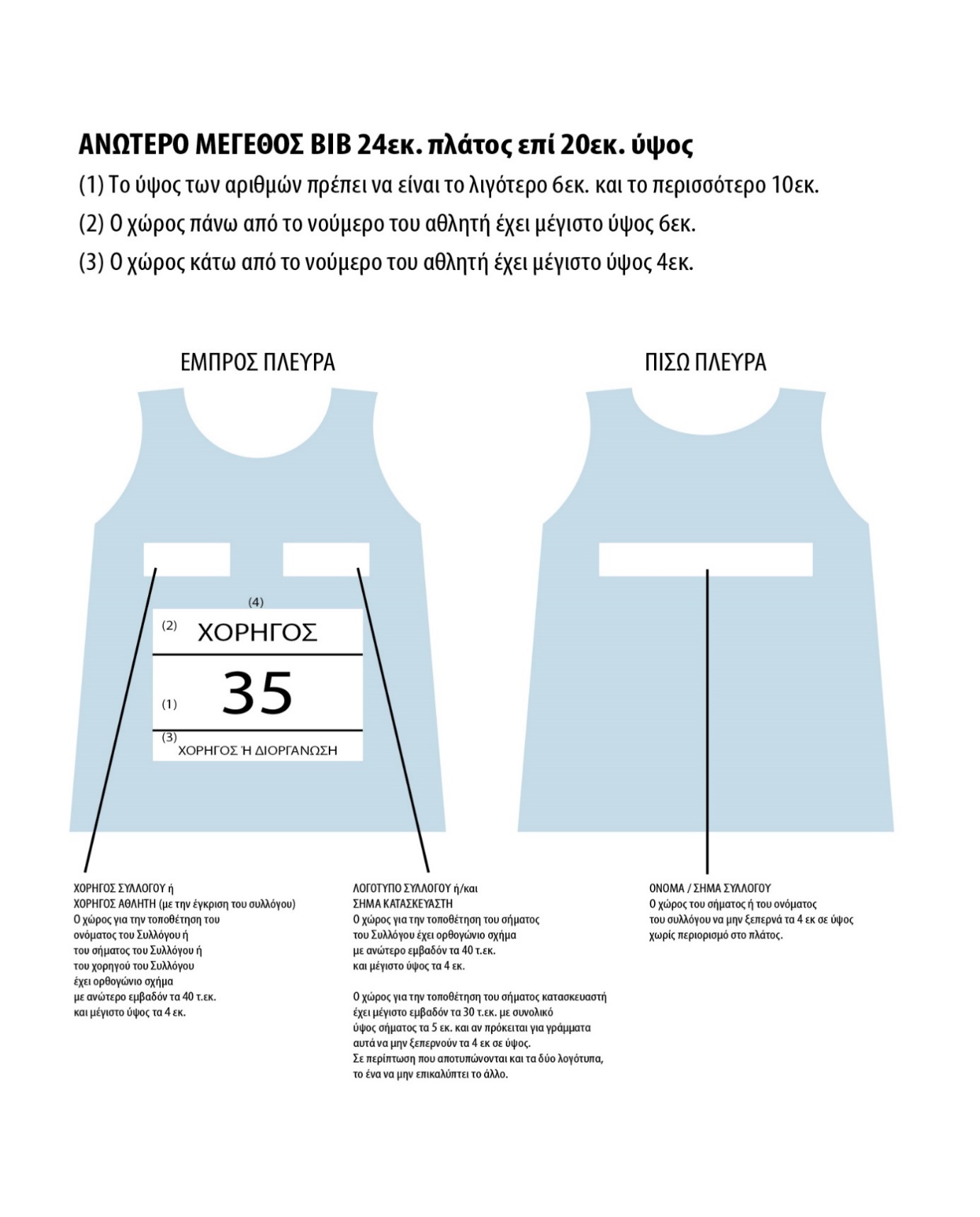 ΆνδρεςΓυναίκες1:25.001:45.00ΑνδρώνΓυναικών3:05.003:50.00ΆνδρεςΓυναίκες38:0048:00ΗΜΙΜΑΡΑΘΩΝΙΟΣΗΜΙΜΑΡΑΘΩΝΙΟΣΗΜΙΜΑΡΑΘΩΝΙΟΣΗΜΙΜΑΡΑΘΩΝΙΟΣΠΑΝΕΛΛΗΝΙΟ  ΠΡΩΤΑΘΛΗΜΑ ΑΝΔΡΩΝ - ΓΥΝΑΙΚΩΝ  2020ΠΑΝΕΛΛΗΝΙΟ  ΠΡΩΤΑΘΛΗΜΑ ΑΝΔΡΩΝ - ΓΥΝΑΙΚΩΝ  2020ΠΑΝΕΛΛΗΝΙΟ  ΠΡΩΤΑΘΛΗΜΑ ΑΝΔΡΩΝ - ΓΥΝΑΙΚΩΝ  2020ΠΑΝΕΛΛΗΝΙΟ  ΠΡΩΤΑΘΛΗΜΑ ΑΝΔΡΩΝ - ΓΥΝΑΙΚΩΝ  2020ΚΑΛΥΨΗ  ΕΞΟΔΩΝ  ΜΕ  ΒΑΣΗ  ΤΗΝ  ΑΤΟΜΙΚΗ  ΚΑΤΑΤΑΞΗΚΑΛΥΨΗ  ΕΞΟΔΩΝ  ΜΕ  ΒΑΣΗ  ΤΗΝ  ΑΤΟΜΙΚΗ  ΚΑΤΑΤΑΞΗΚΑΛΥΨΗ  ΕΞΟΔΩΝ  ΜΕ  ΒΑΣΗ  ΤΗΝ  ΑΤΟΜΙΚΗ  ΚΑΤΑΤΑΞΗΚΑΛΥΨΗ  ΕΞΟΔΩΝ  ΜΕ  ΒΑΣΗ  ΤΗΝ  ΑΤΟΜΙΚΗ  ΚΑΤΑΤΑΞΗΑ/ΑΝΟΜΟΣ ΠΡΟΕΛΕΥΣΗΣ1η - 5η  Θέση6η - 10η Θέση1.ΛΕΣΒΟΥ  - ΛΗΜΝΟΥ116 €58€2.ΧΙΟΥ112 €56€3.ΣΑΜΟΥ   -   ΙΚΑΡΙΑΣ130 €65€4.ΚΥΚΛΑΔΩΝ82 €41€5.ΑΤΤΙΚΗΣ0 €0€6.ΕΥΒΟΙΑΣ22 €11€7.ΒΟΙΩΤΙΑΣ22 €11€8.ΦΘΙΩΤΙΔΟΣ54 €27€9.ΦΩΚΙΔΟΣ50 €25€10.ΚΑΡΔΙΤΣΑΣ60 €30€11.ΤΡΙΚΑΛΩΝ62 €31€12.ΛΑΡΙΣΑΣ62 €31€13.ΜΑΓΝΗΣΙΑΣ62 €31€14.ΚΕΡΚΥΡΑΣ106 €53€15.ΘΕΣΠΡΩΤΙΑΣ90 €45€16.ΙΩΑΝΝΙΝΩΝ82 €41€17.ΠΡΕΒΕΖΑΣ82 €41€18.ΑΡΤΑΣ76 €38€19.ΑΙΤΩΛΟΑΚΑΡΝΑΝΙΑΣ60 €30€20.ΛΕΥΚΑΔΑΣ70 €35€21.ΑΧΑΙΑΣ50 €25€22.ΗΛΕΙΑΣ60 €30€23.ΖΑΚΥΝΘΟΥ86 €43€24.ΚΕΦΑΛΛΗΝΙΑΣ94 €47€25.ΑΡΓΟΛΙΔΟΣ 44 €22€26.ΚΟΡΙΝΘΙΑΣ20 €10€27.ΑΡΚΑΔΙΑΣ48 €24€28.ΜΕΣΣΗΝΙΑΣ56 €28€29.ΛΑΚΩΝΙΑΣ52 €26€30.ΔΩΔΕΚΑΝΗΣΟΥ146 €73€31.ΕΒΡΟΥ156 €78€32.ΡΟΔΟΠΗΣ144 €72€33.ΞΑΝΘΗΣ118 €59€34.ΚΑΒΑΛΑΣ112 €56€35.ΔΡΑΜΑΣ112 €56€36.ΣΕΡΡΩΝ96 €48€37.ΘΕΣΣΑΛΟΝΙΚΗΣ88 €44€38.ΧΑΛΚΙΔΙΚΗΣ94 €47€39.ΠΕΛΛΑΣ94 €47€40.ΚΙΛΚΙΣ94 €47€41.ΚΑΣΤΟΡΙΑΣ94 €47€42.ΚΟΖΑΝΗΣ86 €43€43.ΦΛΩΡΙΝΑΣ94 €47€44.ΓΡΕΒΕΝΩΝ80 €40€45.ΠΙΕΡΙΑΣ76 €38€46.ΗΜΑΘΙΑΣ78 €39€47.ΛΑΣΙΘΙΟΥ138 €69€48.ΗΡΑΚΛΕΙΟΥ122 €61€49.ΡΕΘΥΜΝΗΣ132 €66€50.ΧΑΝΙΩΝ118 €59€51.ΒΟΡΕΙΕΣ ΣΠΟΡΑΔΕΣ94 €47€52.ΕΥΡΥΤΑΝΙΑΣ64 €32€53.ΠΟΡΟΣ - ΑΙΓΙΝΑ58 €29€ΠΙΝΑΚΑΣ Β' ΠΙΝΑΚΑΣ Β' ΠΙΝΑΚΑΣ Β' ΠΙΝΑΚΑΣ Β' ΠΙΝΑΚΑΣ Β' Α/ΑΕπωνυμία Διοργάνωσης:Πιστοποιημένες
αποστάσεις σε kmΤόπος διεξαγωγής (πόλη/νομός):Διοργανωτής:1Ιωάννης Καποδίστριας10kmΑίγιναΑ.Ο.Κ. ΑΙΓΙΝΑΣ2Κυριακίδεια10kmΦιλοθέηΑ.Ο. ΦΙΛΙΘΕΗΣ3Loutraki Run10kmΛουτράκιΑ.Ο. ΠΟΣΕΙΔΩΝ ΛΟΥΤΡΑΚΙΟΥ4Μαραθώνιος Ναυπλίου42.2km,21.1kmΝαύπλιοΕΑΣ ΣΕΓΑΣ ΠΕΡ. ΠΕΛΟΠΟΝΝΗΣΟΥ5Run Greece  Ηρακλείου10kmΗράκλειοΕΑΣ ΣΕΓΑΣ ΚΡΗΤΗΣ6Μπλόκο Καλογρέζας10kmΝέα ΙωνίαΑ.Γ.Σ. ΑΝΑΤΟΛΗ ΝΕΑΣ ΙΩΝΙΑΣ7Ημιμαραθώνιος Αθήνας21.1kmΑθήναΣΕΓΑΣ8Μαραθώνιος Ολυμπίας42.2km,21.1kmΑρχ. ΟλυμπίαΑ.Σ.Α. ΚΟΡΟΙΒΟΣ9Run Greece Λάρισας10kmΛάρισαΕΑΣ ΣΕΓΑΣ ΘΕΣΣΑΛΙΑΣ10Ευριπίδεια Διαδρομή10kmΜύκονοςΕΑΣ ΣΕΓΑΣ ΚΥΚΛΑΔΩΝ11Μαραθώνιος Μεσσήνης42.2km,10kmΜεσσήνηΜΕΣΣΗΝΙΑΚΟΣ Γ.Σ.12Kallithea Run10kmΚαλλιθέαΦΙΛΑΘΛΗΤΙΚΟΣ ΣΥΛΛΟΓΟΣ ΚΑΛΛΙΘΕΑΣ13Moraitis Run10KmΣχολή ΜωραΐτηΑ.Σ. ΣΧΟΛΗ ΜΩΡΑΪΤΗ14Μαραθώνιος Θεσσαλονίκης «Μέγας Αλέξανδρος»42.2kmΘεσσαλονίκηΜΕΑΣ ΤΡΙΤΩΝ ΘΕΣΣΑΛΟΝΙΚΗΣ15Μαραθώνιος Κρήτης42.2km,10kmΧανιάΕΑΣ ΣΕΓΑΣ ΚΡΗΤΗΣ16Πράσινος Ημιμαραθώνιος21.1km,10kmΛευκάδαΑ.Σ. ΛΕΥΚΑΔΑΣ ΦΙΛΑΝΔΡΟΣ17Μαραθώνιος Ρόδου42.2km,21.1kmΡόδοςΕΑΣ ΣΕΓΑΣ ΔΩΔΕΚΑΝΗΣΟΥ18Run the theater10kmΜεγαλόποληΔΗΜΟΣ ΜΕΓΑΛΟΠΟΛΗΣ- ΓΣΜ ΤΑ ΛΥΚΑΙΑ - ΑΟ ΜΕΓΑΛΟΥΠΟΛΗΣ19Ειρηνοδρομία10kmΑγ. ΔημήτριοςΟ.Φ.Κ.Α. ΟΔΥΣΣΕΑΣ20Run Greece Καστοριάς21.1km,10kmΚαστοριάΕΑΣ ΣΕΓΑΣ ΔΥΤ. ΜΑΚΕΔΟΝΙΑΣ21Via Egnatia Run21.1kmΑλεξανδρούποληΠΕ ΕΒΡΟΥ - ΕΑΣ ΣΕΓΑΣ ΑΝΑΤ. ΜΑΚ.& ΘΡΑΚΗΣ22Run Greece Ιωαννίνων10kmΙωάννιναΕΑΣ ΣΕΓΑΣ ΗΠΕΙΡΟΥ23Stymphalia Lake Run21.5km,10kmΝεμέαΑ.Σ. ΝΕΜΕΑΣ24Στα Ίχνη Της Ιεράς Οδού21.1kmΕλευσίναΔΗΜΟΣ ΕΛΕΥΣΙΝΑΣ25Kallithea Halfmarathon21.1kmΚαλλιθέαΦΙΛΑΘΛΗΤΙΚΟΣ ΣΥΛΛΟΓΟΣ ΚΑΛΛΙΘΕΑΣ26Τροφώνιος Ημιμαραθώνιος21.1kmΛιβαδειάΑ.Κ.Ο. ΛΙΒΑΔΕΙΑΣ27Run Greece Αλεξανδρούπολης10kmΑλεξανδρούποληΕΑΣ ΣΕΓΑΣ ΑΝ. ΜΑΚΕΔΟΝΙΑΣ & ΘΡΑΚΗΣ28Ημιμαραθώνιος "Σιρρις"21.1kmΣέρρεςΕΑΣ ΑΝΑΤ. ΜΑΚΕΔΟΝΙΑΣ & ΘΡΑΚΗΣ29Ημιμαραθώνιος Κέρκυρας21.1.kmΚέρκυραΤ.Ε. ΣΕΓΑΣ ΚΕΡΚΥΡΑΣ30Ημιμαραθώνιος Κρήτης21.1km,10kmΑρκαλοχώριΑ.Σ ΥΓΕΙΑΣ ΑΡΚΑΛΟΧΩΡΙΟΥ31Run Greece Πάτρας10kmΠάτραΕΑΣ ΣΕΓΑΣ ΒΟΡ. ΠΕΛΟΠΟΝΗΣΣΟΥ32Αγώνας Ιστορικής Μνήμης10kmΝ. ΣμύρνηΠΑΝΙΩΝΙΟΣ Γ.Σ.Σ.33Chalkida Briges Halfmarathon21.1kmΧαλκίδαΕΑΣ ΣΕΓΑΣ ΑΝ. ΣΤΕΡΕΑΣ & ΕΥΒΟΙΑΣ34Παράκτιος Δρόμος Ηγουμενίτσας10kmΗγουμενίτσαΓ.Σ. ΠΡΩΤΕΑΣ ΗΓΟΥΜΕΝΙΤΣΑΣ35Ημιμαραθώνιος Πάτρας ¨Φάνης Τσιμιγκάτος"21.1kmΠάτραΕΑΣ ΣΕΓΑΣ ΒΟΡ. ΠΕΛΟΠΟΝΗΣΣΟΥ36Run Greece Ρόδου10kmΡόδοςΕΑΣ ΣΕΓΑΣ ΔΩΔΕΚΑΝΗΣΟΥ37Ημιμαραθώνιος Πάτρας ¨Φάνης Τσιμιγκάτος"21.1kmΠάτραΕΑΣ ΣΕΓΑΣ ΒΟΡ. ΠΕΛΟΠΟΝΗΣΣΟΥ38Δρόμος Ελευθερίας (Θερμοπύλες Αλαμάνα Γοργοπόταμος)21.1kmΛαμίαΦΣ ΛΑΜΙΑΣ39Μαραθώνιος Αθήνας42.2km,10kmΑθήναΣΕΓΑΣ40Παλαμήδειος Άθλος10kmΝαύπλιοΕΑΣ ΣΕΓΑΣ ΠΕΡ. ΠΕΛΟΠΟΝΝΗΣΟΥ41Δημοκρίτειος Ημιμαραθώνιος Ξάνθης21.1kmΞάνθηΕΑΣ ΑΝΑΤ. ΜΑΚΕΔΟΝΙΑΣ & ΘΡΑΚΗΣ42 Ημιμαραθώνιος Τύρναβος-Λάρισα21.1kmΛάρισαΕΑΣ ΣΕΓΑΣ ΘΕΣΣΑΛΙΑΣ